Exploring Technology: ET Kit 2015 Grant Application FormWe affirm that the information included in this application is true.  If this application is awarded, we will sign an agreement and complete the activities in this application by 05/13/2016. Contracting Authority Signature/Date			Project Director Signature/Date	Exploring Technology: ET Kit 2015 Grant Application FormPlease respond to the following:Please give a summary or abstract of your project and goals: Include the title and do not exceed 50 words. List your goals. How will this kit help you achieve your goal? Describe in general how your library will use the kit to provide opportunities for youth to explore science, technology, engineering and math. Complete a project work plan.Identify what quantifiable measures the library will use to determine whether the goals were accomplished.  At least one measure must be the number of participants in whatever program activities are planned. (Limit response to no more than one page.)Please identify the percentage of students within the library’s service area which qualify for the USDA National School Lunch Program (NSLP) Free and Reduced-Price Meal Eligibility as reported to the Office of the Superintendent of Public Instruction for October 2014.Project name Library name  Select ET KitType of libraryOfficial with contracting authorityTitleOrganization name, if differentFederal employer/Tax ID# (IRS issued)Statewide Vendor NumberMailing addressCity    ZipTelephoneE-mailProject directorTitleOrganization nameMailing addressCity    ZipTelephoneE-mailReview and Evaluation: This question is worth 20 points.  Reviewers will look for:Clear and concise project ideaAchievable, measureable goal that benefits the end userReview and Evaluation: This question is worth 20 points.  Reviewers will look for:Clear identification of the library’s current and past training efforts focused on meeting the needs of the youth of the community.Realistic strategies and activities using the kit to continue and/or expand training opportunities.Review and Evaluation: This question is worth 30 points.  Reviewers will look for:Continuity and completeness of planWork Plan for Exploring Technology: ET Kit Work Plan for Exploring Technology: ET Kit Work Plan for Exploring Technology: ET Kit Work Plan for Exploring Technology: ET Kit List tasks for project implementation in chronological order. List tasks for project implementation in chronological order. List tasks for project implementation in chronological order. List tasks for project implementation in chronological order. Example Work Plans can be found in Section 9 of the LSTA Competitive Grant Digital Skills Training 2014 Grant Guidelines.Start and end dates proposedStart and end dates proposedStart and end dates proposedExample Work Plans can be found in Section 9 of the LSTA Competitive Grant Digital Skills Training 2014 Grant Guidelines.MM - YYYYMM - YYYYExample Work Plans can be found in Section 9 of the LSTA Competitive Grant Digital Skills Training 2014 Grant Guidelines.Person responsible for taskPerson responsible for taskPerson responsible for taskExample Work Plans can be found in Section 9 of the LSTA Competitive Grant Digital Skills Training 2014 Grant Guidelines.Expand and add rows as neededStart and end dates proposedStart and end dates proposedStart and end dates proposedExpand and add rows as neededMM - YYYYMM - YYYYExpand and add rows as neededPerson responsible for taskPerson responsible for taskPerson responsible for taskExpand and add rows as neededStart and end dates proposedStart and end dates proposedStart and end dates proposedMM - YYYYMM - YYYYPerson responsible for taskPerson responsible for taskPerson responsible for taskStart and end dates proposedStart and end dates proposedStart and end dates proposedMM - YYYYMM - YYYYPerson responsible for taskPerson responsible for taskPerson responsible for taskThis question is worth 20 points. Reviewers will look for the following:A clear description of your target audience, including demographics, potential number of attendees. What level of attendance would indicate success at your library? A clear description of how the program will be evaluated including:Indicators that will be used to measure program impact;Why those particular indicators were chosen and how statistics for them will be collected;Tip:  Think about how your program will make a difference in the lives of those who participate.  Define your indicators and show how they will be used. Remember: Outcome Based Evaluation (OBE) measures the impact of programs on participants to see if there has been a change in: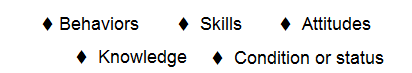 Review and EvaluationThis question is worth 10 points.  Reviewers will look for:The level of free and reduced-price meal participation within the school.Information may be found online at: http://k12.wa.us/ChildNutrition/Reports/FreeReducedMeals.aspx Students Eligible for Free: Students Eligible for Reduced: Total Student Enrollment: Free/Reduced %: 